DAMPAK FENOMENA BANKONKA TERHADAP SHOUSHIKADI JEPANG日本の晩婚化の影響に対する少子化問題SkripsiDiajukan untuk melengkapi persyaratan mencapai gelar sarjana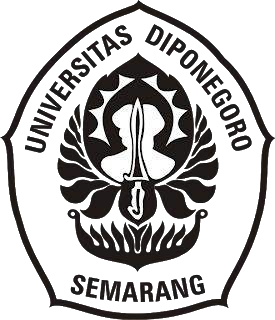 OlehLUNG AYU PRAMESWARI NIM.13020217140044Program Studi S1 Bahasa dan Kebudayaan JepangFAKULTAS ILMU BUDAYA UNIVERSITAS DIPONEGORO 2023HALAMAN PERNYATAANDengan sebenarnya, penulis menyatakan bahwa skripsi ini disusun tanpa mengambil bahan penelitian baik untuk memperoleh gelar sarjana atau diploma yang sudah ada di universitas lain maupun hasil penelitian lainnya. Penulis juga menyatakan bahwa skripsi ini tidak mengambil bahan dari publikasi atau tulisan orang lain kecuali yang sudah disebutkan dalam rujukan dan dalam Daftar Pustaka. Penulis bersedia menerima sanksi jika terbukti melakukan plagiasi/ penjiplakan.Semarang, Agustus 2023 Penulis,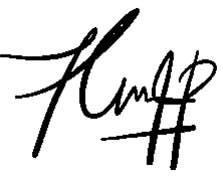 Lung Ayu PrameswariHALAMAN PERSETUJUANSkripsi dengan judul ”DAMPAK FENOMENA BANKONKA TERHADAP FENOMENA SHOUSHIKA DI JEPANG” ini telah disetujui oleh dosen pembimbing untuk diajukan kepada Tim Penguji Skripsi pada Rabu tanggal 16 Agustus 2023.Disetujui Oleh: Dosen Pembimbing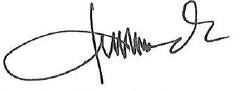 Arsi Widiandari S.S., M.Si.NPPU. H.7.198606112021042001HALAMAN PENGESAHANSkripsi dengan judul Dampak Fenomena Bankonka Terhadap Fenomena Shoushika Di Jepang telah diterima dan disahkan oleh Panitia Ujian Skripsi Program Strata-l Jurusan Bahasa dan Kebudayaan Jepang Fakultas limu Budaya Universitas DiponegoroPada Tanggal: 16 Agustus 2023Tim Penguji SkripsiAnggota I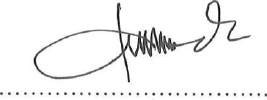 Arsi Widiandari S.S.  M.Si. NPPU. H.7.198606112021042001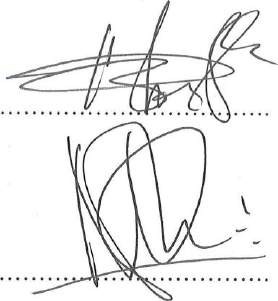 Anggota IIDewi Saraswati Sakariah S.S. M.Si. NPPU. H.7.199004022021042001Anggota IIINisia Nur Dwi Agusta S.Hum., M.Si. NPPU. H.7.199308152022042001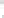 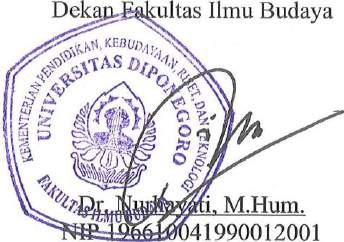 MOTTOScary news is, you're on your own now.But the cool news is, you're on your own now.(Taylor Swift)PERSEMBAHANBismillahirahmanirrahimSkripsi ini saya persembahkan untuk diri saya sendiri, orang – orang terkasih, dan lainnya yang telah mendukung saya disaat suka maupun duka, yaitu kepada:Terima kasih sebanyak banyaknya saya ucapkan puji syukur kepada Allah SWT sebagai pencipta saya. Saya sangat tidak berarti apapun di dunia ini tanpa keridhoan-Nya. Terima kasih atas kasih sayang, bimbingan, dan hidayahnya yang telah diberikan kepada saya. Tanpa-Mu saya bukan apa- apa, tidak ada daya dan upaya, walaupun saya cerdas, saya hebat, saya kaya, saya punya jabatan, tapi kalau tanpa ridho-Mu, tidak akan bisa apa – apa, tidak punya daya apa – apa, tidak punya kekuatan, kecuali pertolongan dan ridho-Mu.Kedua orang tua yang telah memberikan kasih sayang, perhatian, dukungan dalam bentuk apapun itu, sehingga penulis dapat menyelesaikan studi dengan baik. Saya ucapkan terima kasih banyak tidak dapat terhitung nilainya kepada ibu saya yang sudah merawat saya hingga saya dapat di titik ini, yang selalu mendukung saya disaat suka dan duka, yang selalu menguatkan saya, sebagai pengingat saya akan kehidupan, terima kasih atas doa-doanya selama ini sehingga saya bisa menyelesaikan skripsi ini, tanpa doa dari mama, usaha saya tidak ada artinya. Terima kasih sekali lagi.Terima kasih untuk nenek saya Hj. Srinatoen untuk segala dukungan dan doanya, saya tanpa doa dari nenek juga tidak ada apa – apa nya. Terima kasih nenek sudah bertahan untuk hidup saat terkena COVID-19 di usia 80 tahun, terima kasih masih sehat hingga saat ini, terima kasih sudah mau ditemani berjuang melawan covid, terima kasih atas doa-doanya  untuk saya di setiap sholat malamnya, yang menyadarkan saya bahwa tiada pertolongan terbaik kecuali pertolongan dari Allah. Terima kasih selalu memotivasi dan mendukung saya untuk tetap terus menyelesaikan kuliah saya disaat saya sudah merasa ingin menyerah, terima kasih sangat banyak.Terima kasih saya sampaikan juga untuk kakak dan adik saya, mas Dian yang selalu membantu saya dan sayang sekali kepada saya, dan adik –  adik saya Lung Ayu Sekar Sari dan Rizki Ramadhani yang juga mendukung saya.Arsi Sensei selaku dosen pembimbing penulis. Terima kasih banyak telah memberikan waktu, tenaga, pikiran dalam membantu penulis menyelesaikan skripsi ini, mohon maaf jika penulis memiliki kesalahan yang secara sengaja maupun tidak sengaja menyakiti hati sensei. Tanpa bimbingan dan arahan dari sensei skripsi ini tidak dapat terselesaikan dengan baik.Teman – teman terkasih saya, walaupun tidak banyak teman yang saya punya, terima kasih kepada Annisa Indzhira yang telah mendukung dan menemani saya disaat suka dan duka selama 13 tahun ini, terima kasih selalu ada dan mendengarkan keluh kesah kehidupan dan percintaan saya,semoga pertemanan ini terus berlanjut sampai tua. Aamiin. Terima kasih kepada Arif Wikantono untuk support dan motivasinya, yang selalu membuat saya tertawa, Kezia Anggen yang selalu ada untuk mensupport saya dalam pengerjaan skripsi ini.Terakhir, Terima kasih kepada saudara – saudara saya yang telah mendukung saya dalam pengerjaan skripsi ini, terima kasih banyak untuk kakak saya Sacra Insan telah memberikan hiburan dan dukungan untuk saya tetap menyelesaikan skripsi ini hingga akhir.PRAKATAPenulis memanjatkan puji syukur kehadirat Tuhan Yang Maha Esa atas rahmat dan hidayah-Nya sehingga penulis dapat menyelesaikan skripsi ini. Skripsi ini disusun dengan tujuan untuk memenuhi syarat mencapai gelar Sarjana Linguistik di Universitas Diponegoro. Judul dari skripsi ini adalah “DAMPAK FENOMENA BANKONKA TERHADAP FENOMENA SHOUSHIKA DI JEPANG”.Penyelesaian skripsi ini tidak luput dari bantuan dan dukungan dari berbagai pihak. Oleh sebab itu, pada kesempatan ini penulis mengucapkan terima kasih yang sebesar – besarnya kepada semua pihak yang telah membantu penulis dalam menyelesaikan skripsi ini, terutama kepada:Dekan Fakultas Ilmu Budaya Universitas Diponegoro Semarang, Dr.Nurhayati, M.Hum ;Ketua Program Studi S1 Bahasa dan Kebudayaan Jepang, Fakultas Ilmu Budaya Universitas Diponegoro Semarang, Zaki Ainul  Fadli,  SS,  M.Hum ;Arsi Widiandari, S.S., M.Si, selaku dosen pembimbing yang telah meluangkan waktu dan tenaganya untuk membimbing saya selama beberapa bulan dan memberikan bantuan dengan penuh kesabaran. Terima kasih atas kesediaan waktu, kesabaran, bimbingan dan juga bantuan – bantuan yang telah diberikan kepada penulis. Jasa dan kebaikan Senseiakan selalu teringat oleh penulis dan semoga Allah SWT membalas kebaikan Sensei;Seluruh dosen dan karyawan program studi S1 Bahasa dan Kebudayaan Jepang, Fakultas Ilmu Budaya Universitas Diponegoro. Terima kasih atas ilmu, bimbingan, serta dukungan yang diberikan kepada penulis selama ini. Jasa dan kebaikan para Sensei sekalian tidak akan penulis lupakan;Kedua orang tua penulis, Bapak dan Ibu tercinta. Terima kasih untuk kasih sayang, perjuangan, dan dukungan penuh yang diberikan kepada penulis tanpa henti;Terakhir, terima kasih banyak untuk semua pihak yang telah memberi bantuan dan dukungan kepada penulis yang tidak dapat disebutkan satu persatu. Penulis menyadari bahwa skripsi ini masih memiliki kekurangan dan belum sempurna.Oleh karena itu, penulis mengharapkan kritik dan saran dari pembaca guna perbaikan di waktu yang akan datang.Semarang, Agustus 2023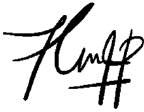 Lung Ayu PrameswariDAFTAR ISIDAFTAR GAMBARGambar 1.1 Pernyataan Wakil Presiden Partai Liberal Mengenai Shoushika	6Gambar 1.2 Grafik Kelahiran, Kematian, Pernikahan dan Perceraian	7Gambar 2.1 Pertumbuhan Populasi Dunia (1700-2100)	14Gambar 2.2 Jumlah dan Tingkat Pernikahan (1947-2019)	18Gambar 2.3 Pertumbuhan Populasi Negara Jepang	19Gambar 2.4 Data Usia Awal Menikah (1950-2020)	21Gambar 2.5 Statistik Masyarakat Jepang Tidak Menikah Berdasarkan Usia	24Gambar 2.6 Statistik Kaum Muda yang Sedang Berkencan	26Gambar 2.7 Statistik Keinginan Menikah Di Masa Depan	27Gambar 2.8 Statistik Kaum Muda yang Berkeinginan Untuk Menikah	28Gambar 2.9 Alasan Masyarakat Jepang Belum Menikah	30Gambar 3.1 Survey Usia Ideal Menikah Di Jepang	33Gambar 3.2 Survey Usia Ideal Menikah Di Jepang	34Gambar 3.3 Tingkat Kesuburan Di Jepang Tahun 2011 - 2020	37Gambar 3.4 Grafik Perkembangan Angka Pernikahan Di Jepang Tahun 2011 - 2020	38Gambar 3.5 Grafik Perkembangan Angka Kelahiran Di Jepang Tahun 2011 - 2020............................................................................................................................... 39Gambar 3.6 Survey Masyarakat Jepang Terhadap	42Gambar 3.7 Survey Masyarakat Jepang Terhadap	44Gambar 3.8 Survey Masyarakat Jepang Terhadap	44Gambar 3.9 Survey Masyarakat Jepang Terhadap	44Gambar 3.10 Pernyataan Profesor Yamada Masahiro	46Gambar 3.11 Website Layanan Dukungan Pernikahan Publik Koitama	52Gambar 3.12 Persentase Pendaftaran Website Koitama	53Gambar 3.13 Laman Website Agen Pernikahan Sunmarie	54Gambar 3.14 Persentase Usia Pendaftar Agen Pernikahan Sunmarie	55INTISARIPrameswari, Lung Ayu. 2023. “DAMPAK FENOMENA BANKONKATERHADAP SHOUSHIKA DI JEPANG” Skripsi, Program Studi Bahasa dan Kebudayaan Jepang, Fakultas Ilmu Budaya, Universitas Diponegoro, Semarang. Pembimbing Arsi Widiandari, S.S., M.Si.Penelitian ini menganalisis perkembangan fenomena penundaan pernikahan yang terjadi di Jepang atau dalam Bahasa Jepang disebut dengan Bankonka, yang berdampak pada pertumbuhan populasi manusia di Jepang. Salah satu dampak yang ditimbulkan oleh adanya penundaan pernikahan yaitu penurunan jumlah kelahiran atau Shoushika. Semakin seseorang menunda menikah, akan berpengaruh pada usia awal pernikahan dan masalah kesuburan sehingga kemungkinan untuk memiliki keturunan semakin kecil, dan memungkinkan adanya penurunan jumlah kelahiran. Tujuan dari penelitian ini adalah mengetahui sejauh mana perkembangan fenomena Bankonka yang terjadi di Jepang dan dampaknya terhadap fenomena Shoushika pada dewasa ini, juga mengetahui upaya – upaya yang dilakukan pemerintah dalam menangani permasalahan penundaan pernikahan sehingga berpengaruh pada penurunan angka kelahiran di Jepang. Metode yang digunakan skripsi ini adalah deskriptif kualitatif dengan teknik pengumpulan data menggunakan kajian pustaka. Hasil dari penelitian ini adalah mengetahui penyebab adanya fenomena Bankonka dan perkembangannya hingga berdampak pada fenomena Shoushika dan mengetahui upaya – upaya pemerintah dan masyarakat Jepang sendiri dalam penanganan fenomena tersebut.Kata kunci: Penundaan Pernikahan; Bankonka; ShoushikaABSTRACTPrameswari, Lung Ayu. 2023. "THE IMPACT OF THE BANKONKAPHENOMENA ON SHOUSHIKA IN JAPAN" Thesis Japanese Language and Culture Study Program, Faculty of Humanities, Diponegoro University. Thesis Advisor Arsi Widiandari, S.S., M.Sc.This study analyzes the development of the phenomenon of delaying marriage that occurs in Japan or in Japanese it is called Bankonka, which has an impact on the growth of the human population in Japan. One of the impacts caused by the postponement of marriage is the decrease in the number of births or Shoushika. The more someone delays getting married, it will affect the early age of marriage and fertility problems so that the possibility of having children is getting smaller, and allows for a decrease in the number of births. The purpose of this study is to find out how far the development of the Bankonka phenomenon  that has occurred in Japan and its impact on the Shoushika phenomenon today, as well as knowing the efforts made by the government in dealing with the problem  of delaying marriage so that it has an effect on reducing the birth rate in Japan. The method used in this thesis is descriptive qualitative with data collection techniques using literature review. The results of this study are to find out the causes of the Bankonka phenomenon and its developments that have an impact on the Shoushika phenomenon and to know the efforts of the Japanese government and society themselves in handling this phenomenon.Keywords:	Marriage	Delay;	Bankonka;	Shoushika